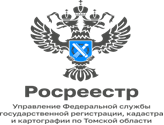 «Поставить бесхозяйный объект на учет теперь можно с помощью Госуслуг»Росреестром принят новый приказ от 15.03.2023 № П/0086 «Об установлении Порядка принятия на учет бесхозяйных недвижимых вещей» (Порядок), который вступил в силу с 05.12.2023.Согласно указанного Порядка органы местного самоуправления обращаются с заявлением о постановке  на учет бесхозяйного объекта в порядке межведомственного информационного взаимодействия.Однако  лица, обязанные в соответствии с законом осуществлять эксплуатацию линейных объектов, помимо обычного порядка подачи документов на учетно-регистрационные действия (посредством личного обращения в многофункциональный центр либо при наличии УКЭП через официальный сайт) теперь смогут обратиться с заявлением о постановке на учет бесхозяйного объекта недвижимости посредством федеральной государственной информационной системы «Единый портал государственных и муниципальных услуг (функций)» (ЕПГУ).Таким образом законодатель упростил и ускорил порядок постановки на учет бесхозяйных линейных объектов (коммуникаций).